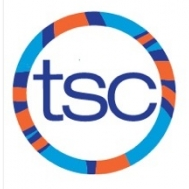 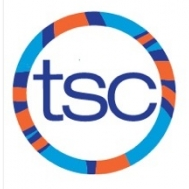 *Please arrive 15 mins prior to practice start.SUNDAYMONDAYTUESDAYWEDNESDAYTHURSDAYFRIDAYSATURDAY1235:30-7:30amUofT LC46:00-7:30pmBranksome Hall56:00-8:00am UofT LC*Dryland from 7:30-8:00am 66:00-7:30pmBranksome Hall710:00-12:00amUofT LC89 106:30-8:00pmCTech116:00-7:30pmHarbord125:30-7:30amUofT/Benson*Dryland from 7:00-7:30am13OFF147:00-9:00amHarbord1516176:30-8:00pmCTech186:00-7:30pmHarbord195:30-7:30amUofT/Benson*Dryland from 7:00-7:30am205:00-6:30pmCTech ORTSC/UofT Winter Invite (13+)21TSC/UofT Winter Invite22TSC/UofT Winter Invite23246:30-8:00pmCTech256:00-7:30pmHarbord265:30-7:30amUofT/Benson*Dryland from 7:00-7:30am276:30-8:00pmCTech 289:00-11:00amHarbord2930316:30-8:00pmCTech